মুজিব শতবর্ষ উপলক্ষে ২ শতাংশ খাস জমি বন্দোবস্ত প্রদানপূর্বক একক গৃহ নির্মাণের মাধ্যমে পুনর্বাসন সংক্রান্ত তথ্যঅর্থায়নকারী সংস্থা: আশ্রয়ণ-২ প্রকল্প, প্রধানমন্ত্রীর কার্যালয়/দুর্যোগ ব্যবস্থাপনা ও ত্রাণ মন্ত্রণালয়/গুচ্ছগ্রাম-২য় পর্যায় (CVRP) প্রকল্প, ভূমি মন্ত্রণালয়প্রকল্প স্থান: সাবাজপুর, চাড়োল	মোট গৃহ: ৫০ টিবিভাগ: রংপুর				জেলা: ঠাকুরগাঁও				উপজেলা: বালিয়াডাঙ্গীউপজেলা নির্বাহী অফিসারের নামঃ মোহা: যোবায়ের হোসেনপরিচিতি নম্বরঃ ১৭০৯২ মোবাইল নম্বরঃ ০১৭০০৬০৯৩৯৩উপজেলাঃ বালিয়াডাঙ্গীজেলাঃ ঠাকুরগাঁওক্রমিক নংঘর নম্বরউপকারভোগীর নাম (স্বামী ও স্ত্রী উভয়ের)জাতীয় পরিচয়পত্র ও মোবাইল নম্বর(যে কোন একজনের)ঠিকানা(গ্রাম/ওয়ার্ড/ ইউনিয়ন)পেশা ও মাসিক আয় (যে কোন একজনের)ছবি(স্বামী ও স্ত্রী উভয়ের)মন্তব্য1২৩৪৫৬৭৮133১১। নবানী বালা ৪১৮০০৫৭৭৪৯01324075041ছোটসিঙ্গীয়াবিধবা ও বয়স্ক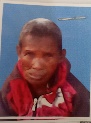 বিধবা134২১। শ্রী সুমিত্রা রানী২। শ্রী মানিক চন্দ্র ৬৮৮০১৯৬৯১৭6430203650০১৭৬২৬২৩৬৬৫ছোটসিঙ্গীয়াচাড়োল ইউনিয়নদিনমজুর ৭০০০/-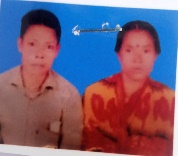 135৩১। শ্রীমতি বেওয়া ৯৪১০৮৫২৫৫৩৬৭৫০১৭৪৪৭৬২১৫০০১৭১৪৬৭৭৯৫৪ভোটপাড়া চাড়োল ইউনিয়নবিধবা 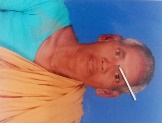 বিধবা136৪১। শ্রী মতি শুকো বালা ৫০৮০১৪৩২৬৫০১৭৪৫১৮১২৬৮পরদেশীপাড়াচাড়োল ইউনিয়নবিধবা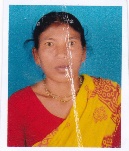 বিধবা137৫১। শ্রী রাম ২। দুলালী রানী ৯৪১৯৪৮৪১৬৭০৫৬৯৪১৯৪৮৪১৬৮১৪৯০১৩২১০০৪৭১২২কুজি শহর রুহিয়া, ঠাকুরগাঁওদিনমজুর৫০০০/-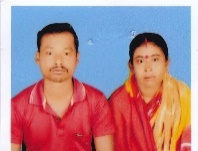 138৬১। মিজানুর রহমান২। ফরিদা ইয়াসমিন৫৫১৯৮৪২৫৬০৫০৫১৯৭৯৮১২০১৭৩৮২৬৫৪২৪সাবাজপুর চাড়োল ইউনিয়নদিনমজুর৭৫০০/-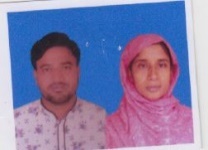 139৭১। মোছা: আনেসা খাতুন২। মো: রবিউল আলম১৯৫৬১০০২৭৩১৯০৯০১৬৫৪৩০১৭৯৩১১৭৯৪৬পতিলাভাষাচাড়োল ইউনিয়নদিনমজুর৭৫০০/-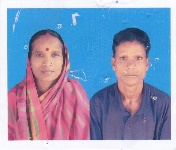 140৮১। বৃষ্টি রানী ২। চন্দন সাহা ৯৪১০৮৫২০৩২৪৭৮৮৬৮৭১২১২২১০১৭৬৭২২৩৬০৪পরদেশীপাড়া চাড়োল ইউনিয়নদিনমজুর৫০০০/-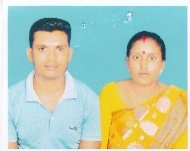 141৯১। হিরো বালা ২। উপেন সাহা ৮৬৬৪৫৯১৪৪৬৮৬৮২২৯৫০০৪পরদেশীপাড়া চাড়োল ইউনিয়নদিনমজুর৫০০০/-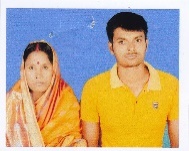 142১০১। লুকিস চন্দ্র সিংহ২। জৌসুমি রানী ৯৫৮০৮৬৬২৫০৯৪১০৮৫২০০০৩৯০০১৭৯৬৮৬৮৫৬৯পরদেশীপাড়াচাড়োল ইউনিয়নদিনমজুর৮৫০০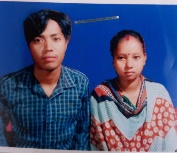 143১১১। দেরবারু ২। শ্রী ভারতী৩৭৩০১৫৮৪০৩৯১৩০১৪৭১০২০১৭৮১০০৮৬৮০পরদেশীপাড়াচাড়োল ইউনিয়নদিনমজুর ৬৫০০/-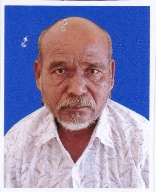 144১২১। মোছা: আসমা ২। মো: বাবুল৬৪০২৮৯৫৬১৬৪১৫২৫০৩৪৯৮০১৭৪৯৪২৬৬১৩সাবাজপুরচাড়োল ইউনিয়নদিনমজুর ৭০০০/-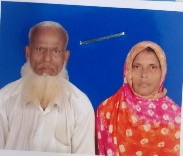 145১৩১। মোছা: বিজলী আক্তার ২। মো: শাহজাহান আলী ৮৬৮০২৬৩০২০২৩৮১৬০৯৪৭৪০১৭৪৪৮৪০০২২ছোটসিঙ্গীয়াচাড়োল ইউনিয়নস্বামী পরিত্যাক্তা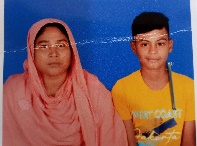 146১৪মঞ্জুরা বেগম১৯৩০২৬১৪৩১০১৭০১৯২৭২৪৬ছোটসিঙ্গীয়াওয়ার্ড নং ০১পাড়িয়া ইউনিয়নগৃহকর্মী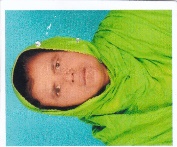 বিধবা147১৫১। লাকি আক্তার ২। মো: মুসারব হোসনে২৪০০৯২২০০৭৯৫৬৫০৩০৭৬৫০১৭৪৫০৮২১৭১ছোটসিঙ্গীয়াচাড়োল ইউনিয়নদিনমজুর৭৫০০/-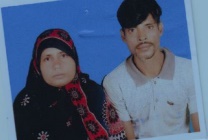 148১৬১। মো: সফিকুল২। মোছা: রেহেনা ১৯৩০১৩৯৬৯৪৬৪৩০০৮৬২১২০১৭৪৫০৮২১৭১সাবাজপুরচাড়োল ইউনিয়নদিনমজুর৫৫০০/-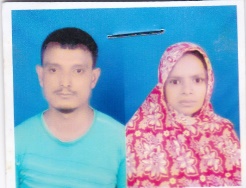 149১৭১। মো: রাব্বুল আলম ২। মোছা: সালেহা বেগম৮৬৮০৯২০১৯৯৯১৪৭৮৪৫৩৬৭০১৭৭১৬৭৯৩৫৬সাবাজপুরচাড়োল ইউনিয়নদিনমজুর৫০০০/-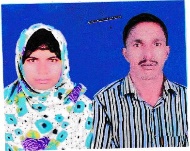 150১৮ ১। মো: রইস উদ্দিন৬৮৮০০৮২৭৫২০১৭১৭০৭৫৯৬৮সাবাজপুর চাড়োল ইউনিয়নদিনমজুর৭৫০০/-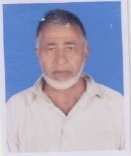 বয়স্ক151১৯১। মোছা: মুরশিদা ২। মো: আব্দুল মালেক৭৩৫৬৭৭৪৩৫১৫০৭৭২২৯৯৬০০১৭৪৩৫২৪০১৩দ: বালিয়াডাঙ্গীচাড়োল ইউনিয়নদিনমজুর ৭৮০০/-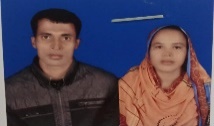 152২০১। মো: ইউসুফ আলী ২। মোছা: হোসনে আরা ৭৭৮০২৭৬০৮০৯৪৫৮২৫৬৮৫০১৭৬৭০৪৬৩১৪পতিলাভাষাচাড়োল ইউনিয়নদিনমজুর ৭৮০০/-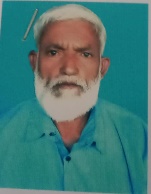 153২১ 1। মোছা: আমিনা বেগম৫৫৬১৫৪৯২৪৬০১৭৭৯৭৭৮৬১৩সৌলা দোগাছিধনতলা ইউনিয়নদিনমজুর৫০০০/-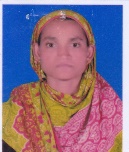 বিধবা154২২১। মো: ইয়াকুব আলী ২। মোছা: রুবি আক্তার ৯৪১০৮৫২০০০০৮০৯৪১০৮৫২০০০০৫৭০১৭৬২৭৭০৫৮৪পতিলাভাষা চাড়োল ইউনিয়নদিনমজুর৭৫০০/-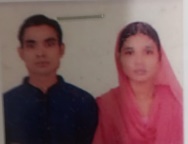 155২৩১। মোছা: লিলিফা আক্তার ২। মো: গোলাম মোস্তফা৯৪১০৮৫২০০০০৩৭৫২৮৬৫৮৫৬৫৮০১৭৮৯৮৬৬২২৮সাবাজপুরচাড়োল ইউনিয়নদিনমজুর ৭০০০/-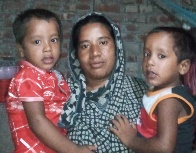 156২৪১। সমির উদ্দিন২। আমিনা বেগম৮৬৮০২৩২০৭৪৭৩৩০২১৯৬৮৯০১৭৯৬৭৩১৬১৭ছোটসিঙ্গীয়াচাড়োল ইউনিয়নমুক্তিযোদ্ধা 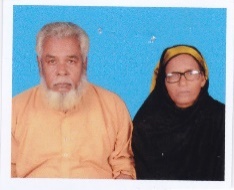 157২৫১। ফজিলাতুন নেছা৮২৩০০৬০৪১৩০১৭৬১১৭৯৩৬৪ছোটসিঙ্গীয়াচাড়োল ইউনিয়নবিধবা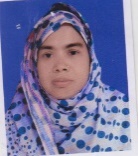 158২৬১। মো: রহমতুল্লাহ২। মোছা: আনুয়ারা ৯৪১০৮৫২৫৬৫৭৫৯২৮৩০২০৮৬৭০০১৭১৬৪৬১২০২সাবাজপুর চাড়োল ইউনিয়নভ্যান চালক৫০০০/-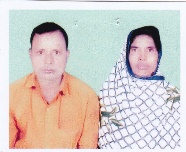 159২৭১। মো: জলিল ২। মোছা: খতেজা ৮২৩০০৮৮৭২৯৭৩৩০১০৯৯০৬০১৭৯৬৮৬৯৫৪৫সাবাজপুরচাড়োল ইউনিয়নদিনমজুর ৭৫০০/-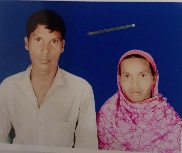 160২৮১। মোছা: সাহিনুর ৬৮৮০০৮৪৪০২০১৭৫১২৬২৮৪৩সাবাজপুরচাড়োল ইউনিয়নদিনমজুর৫০০০/-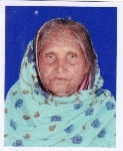 বিধবা161২৯১। মো: আজিজুল হক২। মোছা: অলিফা বেগম১৯৩০১৩১০২২২৮৩০০৭৯২২০০১৭৬২৭৭০৫৮৪সাবাজপুরচাড়োল ইউনিয়নভিক্ষুক ও দিনমজুর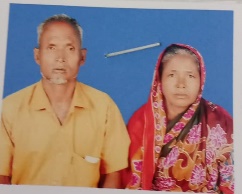 162৩০১। রুহুল আমিন২। লাবনী আক্তার ৩২৮০০৮৮৪৯৭১৯৫২৩২৫২৯৬০১৭৩২৮১৮৬২৬সাবাজপুর চাড়োল ইউনিয়নদিনমজুর৭৫০০/-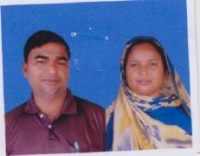 163৩১১। মো: খলিলুর রহমান ২। জাকিয়া বেগম৭৩১৮৫৮৩০৪৯৯৪১০৮৫২০০৯১২৭০১৭৬৬৯৮৯৬০৬সাবাজপুরচাড়োল ইউনিয়নদিনমজুর৫০০০/-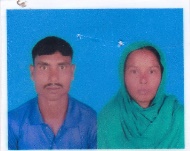 164৩২১। মো: দলিল২। পয়লী আক্তার ৯৪১০৮১০১০৯৪৮৬৯৪১০৮১০১০৯৪৮৬০১৭৪৮৪৭৭৮৬১সাবাজপুর চাড়োল ইউনিয়নদিনমজুর৫০০০/-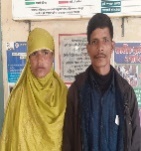 165৩৩১। পারুল ২। মো: রুবেল আলী ৭৩৫৬৭৯২১২২১০২৮৫৩৭০৫৬০১৭৩৪৯৪০৯৮৯ছোটসিঙ্গীয়াচাড়োল ইউনিয়নদিনমজুর ৭৮০০/-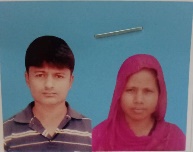 166৩৪১। মো: ইমাম উদ্দিন৮২৩০১৯৬৩০৮০১৭৫০৬৬৭১৬১খালিপুর চাড়োল ইউনিয়নবয়স্ক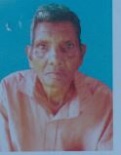 বিপত্নীক167৩৫১। মোছা: বানু বেগম৯৪১০৮৮৪০০০৪২১০১৭৫০৬৬৭১৬১সৌলা দোগাছিচাড়োল ইউনিয়নদিনমজুর ৫০০০/-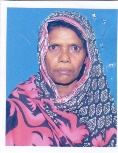 168৩৬১। মো: আব্দুল গফুর২। সুলতানা বেগম৬৮৮০২৬৯৯৭৯৯১৩০২৭৭৬২৮০১৭৩৪৯৪০৯৮৯চাড়োলচাড়োল ইউনিয়নদিনমজুর৫০০০/-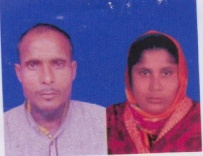 169৩৭১। মোছা: নুরজাহান৮৬৮০১০১৩২৯০১৭৩৪৯৪০৯৮৯ছোটসিঙ্গীয়াচাড়োল ইউনিয়নগৃহকর্মী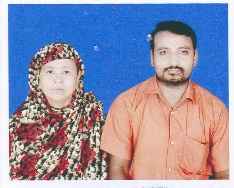 বিধবা170৩৮১। মো: চইনত উদ্দিন২। লাভলী খাতুন৯৪১০৮৫২৫৫৭১১৬২৭১১২৪৩৬৯৯৭০৪০১৩২৪০৭৫৭৫৫চাড়োল মহতপাড়াচাড়োল ইউনিয়নদিনমজুর৫০০০/-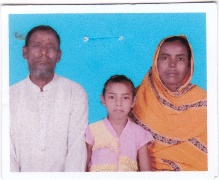 171৩৯১। লালবানু আক্তার ৬৪৩০২৭৯৬৯২০১৭৮৩২১২০৮৮পরদেশীপাড়াচাড়োল ইউনিয়নবিধবা 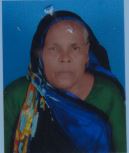 বিধবা172৪০১। মোছা: রত্না২। মো: ফজলুর রহ:৫০৮০২৭৩৪৯২৫৯৮০৩০৩৩১৬০১৭০৬৭৩৮২৭৩পরদেশীপাড়াওয়ার্ড নং ০৬চাড়োল ইউনিয়নদিনমজুর৫,০০০/-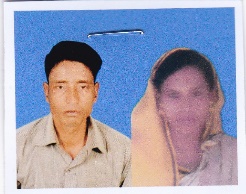 173৪১১। মো: সাজু ইসলাম ২। মোছা: জুলেখা বেগম৯৪১০৮৫২০৪৪৬৫৬৯৪১০৮১০১১০৯১৫০১৭৬৮১২১৪২৯সাবাজপুর চাড়োল ইউনিয়নদিনমজুর ৭৫০০/-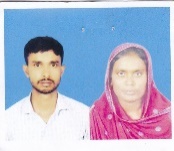 174৪২১। মো: কাওসার আলী২। মোছা: বিউটি বেগম৭৩৩০১০০১৮৬৬৮৬৭৫০৫২০৫০১৭৮০৬৯৪৫৬৯সাবাজপুরচাড়োল ইউনিয়নদিনমজুর৫০০০/-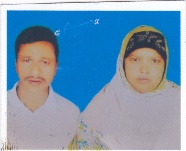 175৪৩১। মো: পইমত উদ্দিন২। মোছা: সামিনা ১০১৫১১৮০২৭৫৫৩০২১৫৩৪১০১৩১২৮৭৮৩৯৭সাবাজপুরচাড়োল ইউনিয়নদিনমজুর৫০০০/-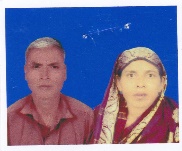 176৪৪১। মো: খাদেমুল ২। মোছা: কুলসুম ৩৭৩০২৮২৬৭৪৫৯৮০৩০০৩৫৩০১৭৬২৭৭০৫৮৪পরদেশীপাড়াওয়ার্ড নং ০৬চাড়োল ইউনিয়নদিনমজুর৫,০০০/-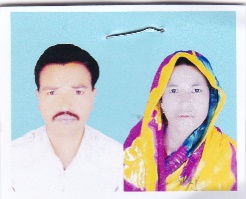 177৪৫১। মো: তরিকুল ইসলাম২। মোছা: শেফালী খাতুন২৩৮০২৮৭৭৭৭৯৪১০৮৫২০০৩২১৬০১৭৪৩৪০৫৮৫৬পরদেশীপাড়াচাড়োল ইউনিয়নদিনমজুর৭৫০০/-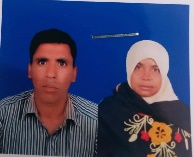 178৪৬১। মো: হাজেরা বেওয়া ৯৪১০৮৫২৫৫৪৫৭৭০১৭৩৮১৫২৬৭২সাবাজপুরচাড়োল ইউনিয়ন বিধবা 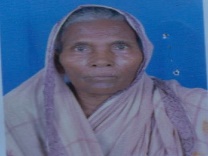 বিধবা179৪৭১। মো: খায়রুল আলম২। আসমা বেগম৯১৩০০৭৬৮০৬৪১৮০০৮৮৮৪৩০১৭২২৬০০৭৯৯সাবাজপুর চাড়োল ইউনিয়নদিনমজুর৭৫০০/-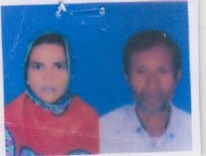 180৪৮১। গুলসানারা বেগম২৩৮১১২৬৯৯০০১৭৪৫২৯৪৯৯১মধুপুরচাড়োল ইউনিয়ন গৃহকর্মী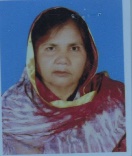 বিধবা181৪৯১। শ্রী রতন চন্দ্র ২। শ্রী মানসি৬৮৮০২৭৮২৮৫৮৬৮০৩১১৫৮৯০১৭৭৩০৭৩১৯১পরদেশীপাড়াচাড়োল ইউনিয়নদিনমজুর ৫০০০/-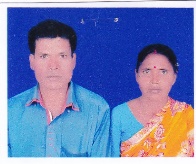 182৫০১। মোছা: হাজেরা ৭৭৮০০৮৯০৭৯০১৭০৪৪৮৬৩৬২সাবাজপুরচাড়োল ইউনিয়নবিধবা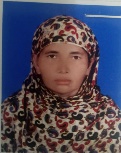 বিধবা